Назначен новый руководитель Северо-Восточного территориального органа ИГСН РТ19 октября 2016, 14:11Руководителем стал Илдус Валиханов.Реклама (Казань, 19 октября, «Татар-информ»). Назначен новый руководитель Северо-Восточного территориального органа по надзору за строительством и реконструкцией объектов капитального строительства Инспекции государственного строительного надзора Республики Татарстан. Им стал Илдус Валиханов, сообщает ИГСН РТ.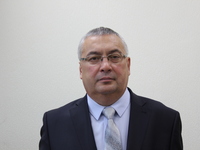 Напомним, Северо-Восточный территориальный орган по надзору за строительством, реконструкцией объектов капитального строительства осуществляет государственный строительный надзор на территориях города Набережные Челны, Тукаевского района, Елабуги, Елабужского района, Агрызского, Мензелинского, Актанышского, Менделеевского, Мамадышского районов.